Children and Families Worker for Wath Parish ChurchPart of the Centenary Project in the Diocese of Sheffield28 hours per week.Salary £18,928 per annum for 28 hours/week.This is an opportunity to join the Diocese of Sheffield’s exciting initiative, The Centenary Project, as a Children and Families Worker.The post covers the benefice of Wath.We are looking for a committed Christian, with experience in children’s and families work, who will work with the existing team to develop and co-ordinate the children’s and families work in the church and community.General responsibilities:- To develop and oversee the work with children, young people and families, in the parishes of Wath and Brampton Bierlow, drawing, developing and discipling a new generation of young people in the Christian faith.To build and support teams to be involved in the development and delivery of the work. To be a member of the staff team. To be a full and active member of the Centenary Project Worker Network.The role will require evening and weekend work.Given the nature and context of the work it is an occupational requirement that the post holder should be a communicant member of the Church of England or a full member of a church within Churches Together in Britain and IrelandThis post will be subject to an enhanced satisfactory DBS and full reference check.Contract:       3 years initiallyDeadline for applications: Sunday 28th March (midnight) Interviews to be held on: Wednesday 14th March 2021More information about the church can be found at:-  https://wathparishchurch.co.uk More information about the Centenary Project can be found at https://www.sheffield.anglican.org/centenary-project For an informal conversation about this post, please contact Revd John Parker on on 01709 872788 or vicar@wathparishchurch.co.uk or contact Helen Cockayne, Centenary Project Manager on 01709 309145 or by email at info@centenaryproject.org.uk JOB DESCRIPTIONTITLE 		Children & Families Worker, Wath Parish ChurchEMPLOYER 		Sheffield Diocesan Board of FinanceRESPONSIBLE TO 		Centenary Project Manager and Revd John ParkerREPORTING TO 	             Revd John Parker as line manager on a daily basisGENERAL SCOPE OF RESPONSIBILITIES  	The key responsibilities of the role are:To develop and oversee the work with children, young people and families, in the parishes of Wath and Brampton Bierlow, drawing, developing and discipling a new generation of young people in the Christian faith.To build and support teams to be involved in the development and delivery of the work. To be a member of the staff team.To be a member of the Centenary Project Worker Network.2	KEY TASKSTo grow and nurture a team of children families and volunteers, including running prayer days, training events and team days. To work with the existing Toddler group Leader and volunteers to develop Christian input and become more intentional about sharing the Christian faith.Explore the options and take appropriate action to develop a second Toddler Group.Work with and encourage the existing Sunday School Leader and prepare for the development of a new provision for 6-10 year olds.To support the volunteer Messy Church team at Brampton to re-establish this ministry with the view to plant a Messy Church at Wath, where there is a large existing fringe of families.To work with the existing team to deliver All-Age services once a monthTo develop and build relationships with primary schools across the benefice. And look to the possibilities of developing a Church in Schools congregation. To deliver assemblies in local primary schools and offer R.E. curriculum support. Launch Open the Book in Wath and work with the team in Brampton.To comply with relevant safeguarding and health and safety guidelines, including ensuring compliance by other children and families leaders and completing appropriate risk assessments. Identify those with skills and talents relevant to children, youth and families work, within the congregation, and to nurture and develop these gifts, building on the team of volunteer leaders.To be a part of the staff team. To meet monthly with other Youth and Children’s Workers in the Centenary Project Network for learning and support. To work towards and set achievable objectives and record measured outcomes.To undertake such other duties as may reasonably be required commensurate with the responsibilities of the post.PERSON SPECIFICATION* Given the nature and context of the work it is an occupational requirement that the post holder should be a communicant member of the Church of England or a full member of a church within Churches Together in Britain and Ireland in order to fulfil the main purpose of the post.  This post is therefore exempt under Schedule 9 of the Equality Act 2010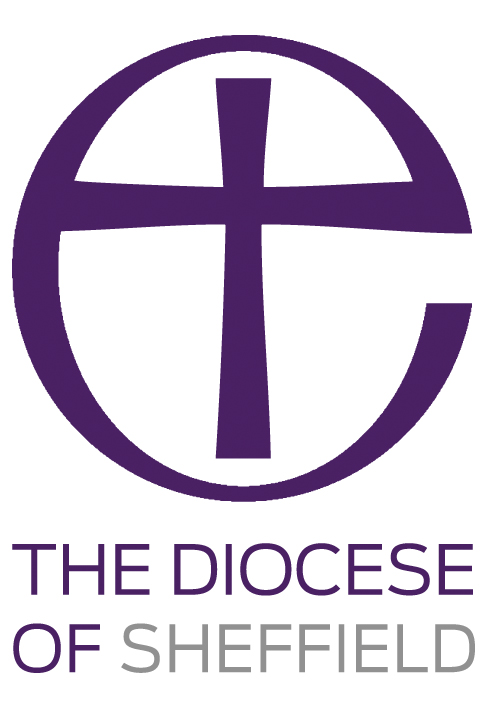 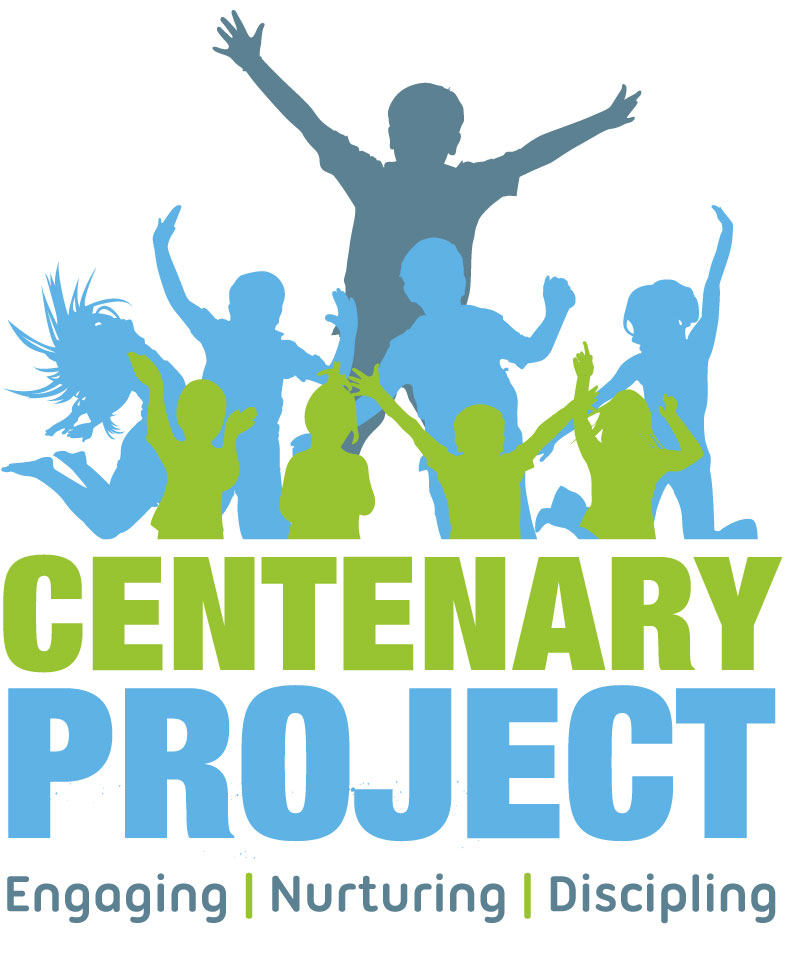 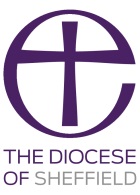 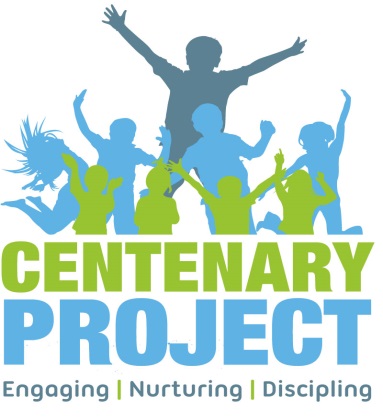 AttributesEssentialDesirableMethod ofAssessmentEducation andTrainingA good standard of written English (GCSE English or equivalent). A qualification in children’s work (or equivalent experience)A willingness to undertake training relevant to the role.A nationally recognized qualification in children’s work at degree or equivalent level.Core CofE Safeguarding training and/or a willingness to undertake further safeguarding training such as safe recruitmentApplication documentation.ExperienceActive member of a Christian church. First-hand experience of leading or co-ordinating activities for children and families that are appropriate for the context.Experience of working within a team.Experience of working with and nurturing volunteers.Experience of working as part of a staff team.Experience of working in a local church context.Experience and understanding of Fresh Expressions of Church and pioneer ministry.Application documentation and interview.Knowledge and skillsA clear understanding of children and young people and principles of children’s work.Working knowledge and commitment to safeguarding and promoting the safety and welfare of children.Excellent skills in direct work with children and young people.Literate in IT including use of social media and word processing.Good people and communication skills, appropriate for connecting with children and families, interacting with the church family and reaching the community.Specific gift(s) or interest(s) that could be a focus for attracting children and families.Application documentation, interview and practical exercise.QualitiesAble to speak with sincerity about matters of Christian faith in an informed, effective and non-judgmental way.A mature faith in the Lord Jesus, modelling a life of faith and godliness.Able to relate effectively with a wide spectrum of people, both adults and children & young people.Able to reflect and be open to constructive criticism and to learning from othersAble to communicate effectively in person and in writing.Able to motivate self and others and to manage use of time.Able to work as part of a team.Able to initiate: develop and evaluate projects.Able to present a strong Christian role model.Able to set and work to goals without direct supervision.Able to work in a range of social and cultural contexts.Application documentation, interview and practical exercise.OtherSatisfactory Enhanced DBS disclosure.Commitment to engage in professional and spiritual development.Have access to appropriate transport for travel within the area.Willingness to receive spiritual accompaniment.Application documentation and interview.